Publicado en Barcelona el 29/09/2022 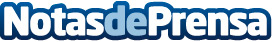 Schneider Electric recibe dos premios en la Climate Week NYC 2022Los variadores de velocidad Altivar han sido nombrados el "Producto con mayor impacto positivo para el clima". La celda de media tensión AirSeT ha recibido un certificado honorífico como "Innovación de gran potencial en materia de huella de carbono"Datos de contacto:Noelia Iglesias935228610Nota de prensa publicada en: https://www.notasdeprensa.es/schneider-electric-recibe-dos-premios-en-la Categorias: Nacional Ecología Recursos humanos Sostenibilidad Premios Otras Industrias http://www.notasdeprensa.es